COMMISSION DE WILAYA DE DISCIPLINEاللجنة الولائية للانضباطSaison 2022/2023REUNION DU 23/02/2023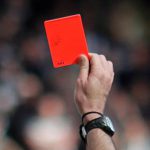 MEMBRES PRESENTS :-NOUAR  NAFAA NABIL    MAITRE-BOUMARAF   AMARA   SECRETAIRE  ORDRE DU JOUR : TRAITEMENT DES AFFAIRESPV  N° 01  (JEUNES)AFFAIRE N° 01  RENCONTRE   OAF /USAM   DU 17/02/2023..  U17  -KERRAI  ISKANDER   LIC N° J0714…. OAF   EST SUSPENDU DE 02 DEUX MATCHS  FERMES PLUS UNE AMENDE DE 1.500.00 DA POUR AGRESSION ET VOIES DE FAIFS ENVERS ADVERSAIRE  ART 95 DES RG FAF   JEUNES )-BOUSAID HAITHEM  LIC   N° J0560…………  OAF ………………………………………………………….AVERTISSEMENT-OMAICHE ISLEM LIC N° 1310  ………………….USAM EST SUSPENDU DE 01 MATCH FERME PLUS UNE AMENDE DE 1000.00 DA POUR CONTESTATION DE DECISION  .AFFAIRE N° 02  RENCONTRE   OAF /USAM   DU 17/02/2023. U19  - BOUTEBEKH   MOSTAPHA  LIC N° J0598  ……OAF  …………………………………………………….AVERTISSEMENTAFFAIRE N° 03  RENCONTRE   ARBAB /ESSR   DU 17/02/2023   U17  - REDDAF   WAIL   LIC N° J1090….…..  ……..…ESSR  ……………………………………………………….AVERTISSEMENT- KHOUALDI   SAID   LIC N° 1381….……… ……ESSR  ……………………………………………………….AVERTISSEMENT                                                                                                          LE SECRETAIRE  DE LA COMMISSION  NOUAR NAFAA     NABIL AMARA  BOUMARAF 